东方中文学校教师备课记录   学期 2017年1月14日---5月13日，共18个周六	   年级 一年级下学期   教材《中文第一册》   教师 吴晓茵	     Cell phone: 630-863-8596  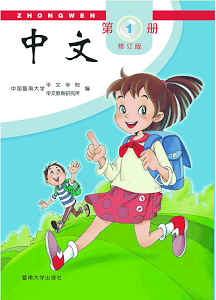       E-mail: Angel5138000@gmail.com         日期Date教学内容Teaching Content功课Homework第一周01-14-2017大家自我介绍主题：新年 词语：新年 / 新年快乐/ 红包/收红包/穿新衣/买年花/吃年糕/灯笼等词语歌曲：新年好 / YouTube选表演节目手工活动：做灯笼复习主题纸第二周01-21-2017复习第6课颜色的名称学习常用礼貌用语学习第7课生字和生词排练新年节目练习纸第三周01-28-2017学习第7课生字和词语：爱/老师/同/文/学校认识词语和句子认读和理解课文《小学生》练习：读一读P39理解句子的结构：P40排练新年节目Book AP39-46第四周02-04-2017复习第7课课文《小学生》学习生字：家/她/你/就/像/好学习课文《中文学校是我家》P.41对话练习：读一读P40 讲解功课排练新年节目Book AP47-52第五周02-11-2017新年庆祝会 （元宵节 Lantern Festival）Chinese New Year Celebration 第六周02-18-2017听写第7课的生字和词语学习第8课生字，词语和句子初步认读课文《我去学校》理解课文的意思练习：读一读P.45手工活动: 心心的设计Book BP42-44第七周02-25-2017复习第8课《我去学校》学习句法；主语+谓语+宾语。P46练习对话：P46讲解练习册B P42-44歌曲：我去学校Book BP45-49第八周03-04-2017复习第8课生字和生词，并听写学习新生字和词语 P47学习课文《去学校》P47讲解功课歌曲：我去学校画画：我的学校Book BP50-55Review for Mid - Term第九周03-11-2017学习第9课生字，词语和句子认读和理解课文《我的家》.画画：我的家练习：读一读P51句子扩展与替换P51设计一本书：我的家庭Book AP53-60Mid – Term Exam第十周03-18-2017复习第9课课文《我的家》练习对话P52学习生字和词语 P53学习课文《放学歌》综合练习P54-56Book AP61-67第十一周03-25-2017听写第9课生字和词语学习第10课生字，词语和句子认读和理解课文《花园》读一读 P60认识句子的结构手工活动：花Book BP56-63第十二周04-01-20171.	复习第10课课文《花园》2.	学习对话P613.	学习课文《公园里》P624.讲解功课Book BP64-69第十三周04-08-20171.听写第10课的生字和词语2.学习第11课《认方向》，认读和理解生字，词语和句子3.学习语法P664.画画：设计地图Book AP68-74第十四周04-15-2017复活节—不用上学Easter Holiday No Class第十五周04-22-20171.	复习第11课课文《认方向》2.	练习对话P673.	学习课文《大象的朋友》，并学会生字和词语4. 讲解功课5. 画画：心中的城市Book AP75-83第十六周04-29-20171.学习第12课的生字，词语和课文《新年到》2. 练习对话3.学唱歌曲Book BP70-76第十七周05-06-2017学习课文《过新年》，并且学习和词语课堂完成综合练习4 P76学唱歌曲Book BP77-83复习考试Review for the Final Exam第十八周05-13-2017如果时间充足，附加主题活动：动物园学习一些动物的的名称学习句子：你喜欢什么动物？歌曲：小动物走路画画：画出你最喜欢的动物复习考试附加：母亲节05-14-2017            做份礼物送给亲爱的妈妈期末考试Final Exam (Spring 2016 Ends)